Minutes                                                                                  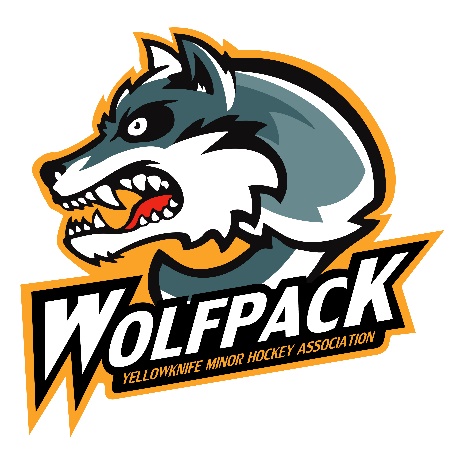 Yellowknife Minor Hockey Executive Meeting Thursday September 8th 2016 – 7:30pmApril’s Boardroom5105-50th Street1. 	Introductions2.	Regrets   Stu, Al, Sandra, Kacee3.	Approval of the MinutesMoved:	Randy Caines	Seconded:	April Desjarlais4.	Review of the Agenda5.	Conflicts of Interest6.	Administration Locker Room Policy - tabledRegistration numbers Bantam/Midget – what to do?	Midget, meeting after BBQ? 3 teams plus A team (travel team)Bantam – 2 teams plus peewee A and BTalk to Kyle about borrowing from femaleFiscal Year End Change From April 30th to March 31th Moved by Curtis MacKinnonSeconded by Shawn Talbot				Carried7.	Unfinished BusinessC-can – Shawn has one to use for now.Confirm schedule for fall  Dec – Novice, PeeWee, Midge, Atom B, Bantam BFeb – Timbits, Initiation, Atom, Bantam, PeeWee B, FemaleEdmonton Northern Partnership – Whitehorse/Edmonton/Yellowknife – working with city, chamber of commerce. Atom, PeeWee, Bantam ($5500, $7500)Move that we move forward with the Northern PartnershipMoved by Shawn TalbotSeconded Sam Rivard				CarriedBingos – distributed by Janet reapply end of September for New Year8.	New BusinessRef’s??? – Couple of kids need to rewriteBBQ – Gear Swap This weekendChampions for Children – Saturday October 1st  Purchase Table to give away for volunteersMoved Sam RivardSeconded Curtis Mackinnon				CarriedSponsorship Canadian North – Move away from them, Randy to give them a chance then go to co-operators.9. 	Next Meeting – October 6th 7:30pm10. 	Adjournment Moved: Sam RivardSeconded: April Desjarlais